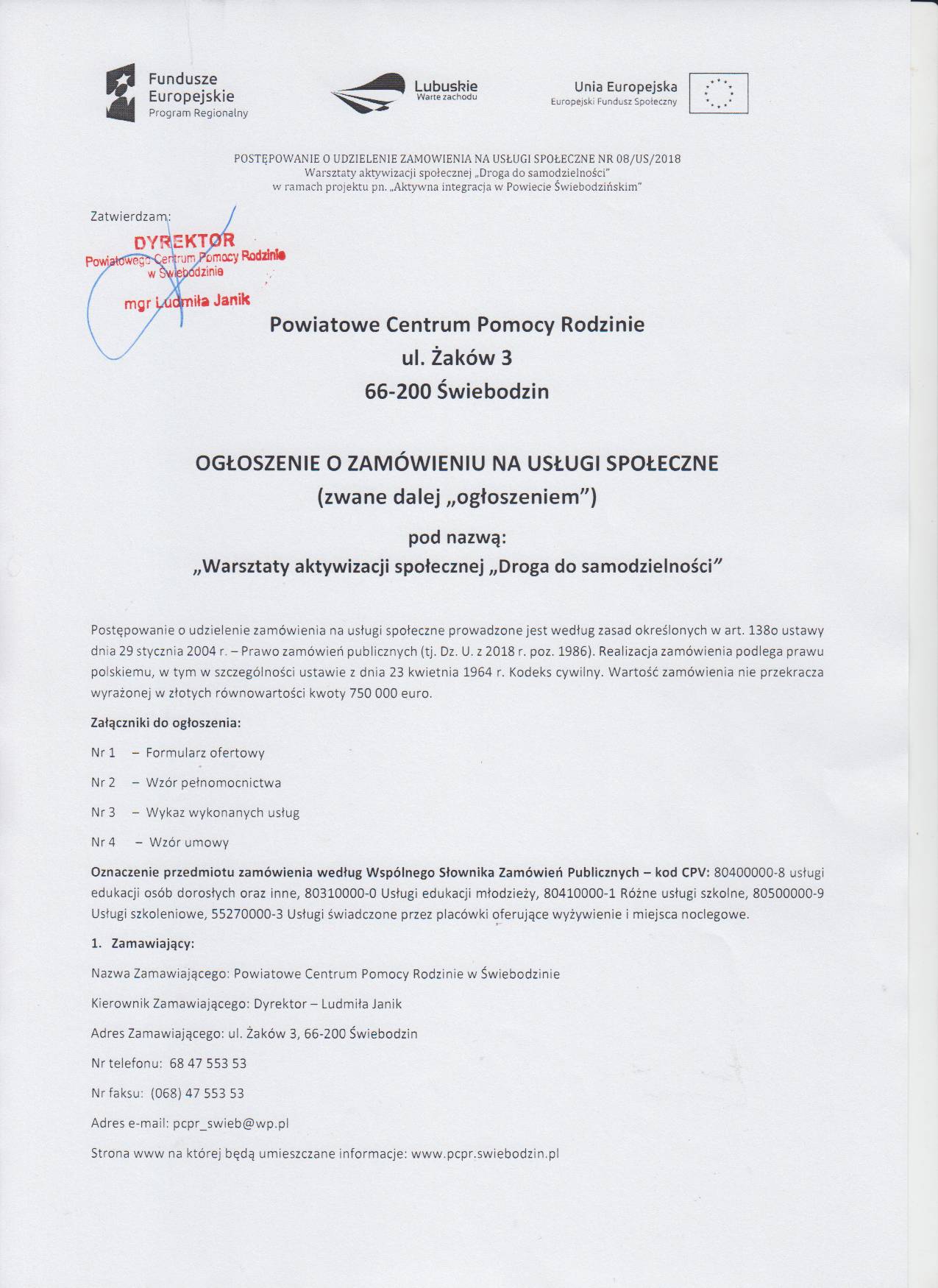 2. Sposób porozumiewania się Zamawiającego z Wykonawcami.Zamawiający informuje, że dopuszcza porozumiewanie się za pomocą faksu, poczty elektronicznej e-mail 
przy przekazywaniu następujących dokumentów:pytań i wyjaśnień oraz innych informacji dotyczących treści ogłoszenia o zamówieniu;zmian treści ogłoszenia;informacji o poprawieniu oczywistych omyłek pisarskich oraz oczywistych omyłek rachunkowych;informacji o poprawieniu innych omyłek polegających na niezgodności oferty z ogłoszeniem, niepowodujących istotnych zmian w treści oferty;informacji o odrzuceniu oferty;zawiadomień o wyborze najkorzystniejszej oferty; zawiadomień o unieważnieniu postępowania;informacji o udzieleniu zamówienia; informacji o nieudzieleniu zamówienia.	UWAGA! Forma pisemna jest bezwzględnie zastrzeżona dla oferty i dokumentów, oraz pełnomocnictwa.Sposóbudzielaniawyjaśnieńdotyczących ogłoszeniaWykonawcamożezwrócićsiędoZamawiającegoowyjaśnienietreści ogłoszenia.Zamawiającyudzieliwyjaśnieńniezwłocznie,jednakniepóźniejniżna2dniprzedupływemterminuskładaniaofertpodwarunkiem,żewniosek
owyjaśnienietreści ogłoszenia wpłynąłdoZamawiającegoniepóźniejniżdokońcadnia,wktórymupływapołowawyznaczonegoterminuskładaniaofert.Jeżeliwniosek,októrymmowawppkt 1 wpłyniepoupływieterminunajegozłożenielubbędziedotyczyłudzielonychwyjaśnień,Zamawiającymożeudzielićwyjaśnieńalbopozostawićwniosekbezrozpoznania.Treśćzapytań(wnioskówowyjaśnienie ogłoszenia)wrazzwyjaśnieniamiZamawiającyprzekazujeWykonawcom,którymprzekazał ogłoszenie bezujawnianiaźródłazapytaniaorazudostępnianastronie:www.pcpr.swiebodzin.plW uzasadnionych przypadkach Zamawiający może przed upływem terminu składania ofert zmienić treść ogłoszenia. Dokonaną zmianę treści ogłoszenia Zamawiający udostępnia na stronie na stronie:www.pcpr.swiebodzin.plSposób przygotowania oferty:Ofertę należy przygotować ściśle według wymagań wynikających z ogłoszenia. Treść oferty musi odpowiadać treści ogłoszenia.Wykonawca składa tylko jedną ofertę. Alternatywy zawarte w treści oferty spowodują jej odrzucenie. Złożenie dwóch lub więcej ofert, samodzielnie lub przy udziale innych podmiotów powoduje odrzucenie ofertyjako niezgodnej 
z przepisami prawa.Ofertę (wraz z załącznikami) należy sporządzić w formie pisemnej, w języku polskim. Oferta nieczytelna zostanie odrzucona. Zamawiający nie wyraża zgody na złożenie oferty w postaci elektronicznej, opatrzonej kwalifikowanym podpisem elektronicznym.Zaleca się, aby wszystkie strony oferty (wraz z załącznikami) były ponumerowane i spięte (zszyte) w sposób trwały. Ponadto, zaleca się aby wszelkie miejsca, w których Wykonawca naniósł zmiany, były przez niego poprawione poprzez skreślenie błędnej treści lub kwoty z utrzymaniem czytelności skreślonych wyrazów lub liczb, wpisanie poprawnej treści oraz złożenie podpisu osoby (osób) do tego uprawnionej (parafowane).Na ofertę składa się wypełniony i podpisany formularz ofertowy (zgodny w treści z załącznikiem nr 1 do ogłoszenia) oraz dokumenty (załączniki), stanowiące jej integralną część, na które składają się:dokumenty potwierdzające spełnienie przez Wykonawcę warunków podmiotowych udziału w postępowaniu;pełnomocnictwo, jeżeli zachodzą okoliczności powodujące konieczność dołączenia do oferty takiego dokumentu;Wykaz wykonanych usług;CV trenerów/szkoleniowców;Harmonogram pobytu, z podaniem dat, godzin warsztatów, tematów, rodzaju specjalistów na każdym z wyjazdów, a także wskazania rodzaju zajęć integracyjnych po za miejscem noclegowym. W przypadku, gdy Wykonawca składa kopię jakiegoś dokumentu musi być ona poświadczona za zgodność 
z oryginałem przez Wykonawcę. Poświadczyć dokument może tylko osoba lub osoby upoważnione do składania oświadczeń w imieniu Wykonawcy.Jeżeli do reprezentowania Wykonawcy upoważnione są łącznie dwie lub więcej osób kopie dokumentów muszą być potwierdzone za zgodność z oryginałem przez te osoby. Poświadczenie powinno nastąpić w sposób jednoznacznie identyfikujący osobę lub osoby poświadczające (Wykonawca na każdej zapisanej stronie kserokopii składa własnoręczny podpis poprzedzony co najmniej dopiskiem z użyciem formuły „za zgodność” lub równoważnej). Do oferty muszą zostać załączone kompletne dokumenty, tzn. w formie i treści odpowiadające oryginałom (zawierać wszystkie treści wpisów, pieczątek, podpisy, itd.). Kopie dokumentów muszą być czytelne. Zamawiający może żądać przedstawienia oryginału lub notarialnie poświadczonej kopii dokumentu wyłącznie wtedy, gdy złożona przez Wykonawcę kopia dokumentu jest nieczytelna lub budzi wątpliwości co do jej prawdziwości.Jeżeli któryś z wymaganych dokumentów składanych przez Wykonawcę jest sporządzony  w języku obcym dokument taki należy złożyć wraz z tłumaczeniem na język polski poświadczonym przez Wykonawcę. Dokumenty sporządzone 
w języku obcym bez wymaganych tłumaczeń nie będą brane pod uwagę.Wykonawca ponosi wszelkie koszty związane z przygotowaniem i złożeniem oferty.Zaleca się, aby Wykonawca zamieścił ofertę w kopercie wewnętrznej i zewnętrznej. Koperta wewnętrzna powinna zawierać ofertę i być zaadresowana na Wykonawcę, tak aby można było odesłać ofertę w przypadku jej wpłynięcia 
po terminie. Koperta zewnętrzna powinna być zaadresowana na Zamawiającego oraz zawierać oznaczenie(bez nazwy i pieczątki Wykonawcy):Warsztaty aktywizacji społecznej „Droga do samodzielności”
orazopatrzonanapisem:
Nieotwieraćprzed14listopada 2018 r. godz.9.30SposóbpodpisaniaofertyKażdeoświadczeniewoli,wtymofertawrazzewszystkimizałącznikami,powinnobyćpodpisaneprzezosobęlubosobyupoważnionedoskładaniaoświadczeńwoliwimieniuWykonawcy,przyczymjeżeliupoważnienietakieniewynika
zzapisówdokumentówpublicznychprzedłożonychwpostępowaniuprzezWykonawcę,towymaganejestprzedłożenie stosownych pełnomocnictwudzielonychosobiepodpisującejdoreprezentowaniaWykonawcyidozaciąganiawjegoimieniuzobowiązańfinansowych.Upełnomocnieniemusizostaćbezwzględnieudokumentowane.Zamawiającyprzyjmuje,żezałączonedoofertypełnomocnictwozostałoudzielonedozaciąganiawimieniuWykonawcyzobowiązańfinansowychwwysokościodpowiadającejcenieoferty. Ewentualnepełnomocnictwopowinnobyćpełnomocnictwemrodzajowym dowystępowaniawpostępowaniachoudzieleniezamówieniapublicznego.Należyprzedstawićjewformieoryginału,bądźwformiekserokopiipoświadczonejzazgodnośćzoryginałemprzeznotariusza.Pełnomocnictwowewłaściwejformienależydołączyćdooferty.Zamawiający nie będzie wzywał do uzupełnienia pełnomocnictwa w przypadku jego braku lub gdy Wykonawca złoży wadliwe pełnomocnictwo. Oferty podpisane przez osoby nieupoważnionedoskładaniaoświadczeńwoliwimieniuWykonawcy zostaną odrzucone.Uwaga! Wykonawca może skorzystać ze wzoru pełnomocnictwa załączonego do ogłoszenia (załącznik nr 2).Kryterium oceny ofertPrzy wyborze i ocenie złożonych ofert Zamawiający będzie się kierował kryterium: cena brutto 80% oraz doświadczenie 20%.SposóbocenyibadaniaofertOferta może uzyskać maksymalnie 100 punktów. Zasady oceny wg kryterium „CENA” „C”Znaczenie kryterium (waga) – 80%Oferta z najniższą ceną otrzyma 80 punktów, inne proporcjonalnie mniej według wzoru:			         najniższa cena bruttoOcena punktowa (C) = ------------------------------------- x 80 = ilość punktów                                             cena brutto badanej ofertyOfertom pozostałych Wykonawców, spełniającym wymagania kryterium, przypisana zostanie odpowiednio mniejsza liczba punktów. Wyliczenie punktów zostanie dokonane z dokładnością do dwóch miejsc po przecinku. Zasady oceny wg kryterium „DOŚWIADCZENIE”  „D” Znaczenie kryterium (waga) – 20%Oferta z najwyższą  liczbą udokumentowanych godzin pracy z osobami zagrożonymi wykluczeniem społecznym  otrzyma 20 punktów.W przypadku kryterium „Doświadczenie”, należy rozumieć doświadczenie w pracy z osobami 
z niepełnosprawnością. Oferta otrzyma następującą liczbę punktów za ilość zrealizowanych godzin szkolenia, warsztatów lub zajęć z osobami z niepełnosprawnością:0 – 50h  - 0 pkt 51 – 150h – 10 pkt 151 – 250h – 15 pktpowyżej 251 h – 20 pkt Na potwierdzenie ilości przepracowanych godzin zajęć dla osób z niepełnosprawnością należy wypełnić załącznik nr 3 do ogłoszenia. Zamawiający udzieli zamówienia Wykonawcy, którego oferta odpowiada wymaganiom określonym w ogłoszeniu 
oraz zostanie uznana za najkorzystniejszą w oparciu o podane kryteria wyboru. Jeżeli wykonawca, którego oferta została uznana za najkorzystniejszą uchyli się od zawarcia umowy Zamawiający może dokonać wyboru najkorzystniejszej oferty spośród pozostałych ofert. Zamawiający poprawi w ofercie oczywiste omyłki pisarskie, oczywiste omyłki rachunkowe oraz inne omyłki polegające 
na niezgodności oferty z ogłoszeniem, niepowodujące istotnych zmian w treści oferty i poinformuje o tym Wykonawcę, którego oferta została poprawiona.Niezwłocznie po udzieleniu zamówienia Zamawiający zamieści na swojej stronie www.pcpr.swiebodzin.plinformację o udzieleniu zamówienia podając nazwę albo imię i nazwisko podmiotu. W razie nieudzielenia zamówienia Zamawiający niezwłocznie zamieści na swojej stronie  informację o nieudzieleniu zamówienia.  Miejsce oraz termin składania i otwarcia ofert  Ofertęnależyzłożyćwsiedzibie Powiatowego Centrum Pomocy Rodziniew Świebodzinie,ul.Żaków 3 , 66-200 Świebodzin,wpokojunr8 wterminiedodnia 14listopada2018 r. dogodz. 9.00. Ofertę należy przesłać za pośrednictwem operatora pocztowego, kuriera lub złożyć osobiście. OzachowaniuterminuzłożeniaofertydoZamawiającegodecydujedataigodzinawpływuofertydoZamawiającego.Oferty,którezostanąprzesłanepocztą(lubinnądrogą,np.pocztąkurierską)iwpłynądoZamawiającegopowyżejokreślonymterminiezostanąuznanezazłożonepoterminieiniezwłoczniezwrócone.Ofertymożnaskładaćodponiedziałkudopiątkuwgodzinachod08.00do14.00.OfertybędąpodlegaćrejestracjiprzezZamawiającego.Każdaprzyjętaofertazostanieopatrzonaadnotacjąokreślającądokładnyterminprzyjęciaoferty,tzn.datękalendarzowąorazgodzinęiminutę,wktórejzostałaprzyjęta.Doczasuotwarciaofert,będąoneprzechowywanewsposóbgwarantującyichnienaruszalność.Otwarcieofertodbędziesięwdniu 14 listopada2018 r. ogodz. 9.30 wsiedzibieZamawiającego, tj.PCPR w Świebodzinie, ul.Żaków 3, 66-200 Świebodzinwpokojunr 5.9. Inne informacje związane z postępowaniemWykonawca, którego ofertę uznano za najkorzystniejszą zostanie powiadomiony e-mailem i faxem o terminie i miejscu podpisania umowy. Wzór umowy stanowizałącznik nr 4 do ogłoszenia.Zamawiający zastrzega możliwość zmiany warunków na każdym etapie postępowania. Zamawiający zastrzega możliwość unieważnienia postępowania bez podania przyczyn unieważnienia. Warunki udziału w postępowaniu oraz opis sposobu dokonywania oceny spełnienia tych warunków:Warunki udziału w postępowaniu – o udzielenie zamówienia na usługi społeczne mogą ubiegać się Wykonawcy, którzy spełniają warunki udziału w postępowaniu dotyczące zdolności technicznej i zawodowej–Wykonawca powinien wykazać, że w okresie ostatnich 3 (trzech) lat przed upływem terminu składania ofert, a jeżeli okres prowadzenia działalności jest krótszy – w tym okresie, wykonał należycie min. 2 zadania dotyczące usługi organizowania zajęć dla osób z zagrożonych wykluczeniem społecznym o wartości min. 20.000,00 zł brutto (słownie brutto: dwadzieścia  tysięcy złotych 00/100) dla każdej z usług.Na potwierdzenie spełnienia w/w warunku określonego w Wykonawca ma obowiązek złożyć wykaz (sporządzony 
wg wzoru zał. nr 3 do ogłoszenia) wykonanych usług w zakresie niezbędnym do wykazania spełniania warunku zdolności technicznej i zawodowej, że w okresie ostatnich trzech lat przed upływem terminu składania ofert, a jeżeli okres prowadzenia działalności jest krótszy – w tym okresie, wraz z podaniem ich wartości, przedmiotu, dat wykonania 
i podmiotów, na rzeczktórych usługi zostały wykonane, oraz załączeniem dowodów określających czy te usługi zostały wykonane lub są wykonywane należycie, przy czym dowodami, o których mowa, są referencje bądź inne dokumenty wystawione przez podmiot, na rzecz którego  usługi były wykonywane, a jeżeli z uzasadnionej przyczyny o obiektywnym charakterze Wykonawca nie jest w stanie uzyskać tych dokumentów – oświadczenie Wykonawcy.UWAGA!W celu oceny spełnienia warunku Wykonawca ma obowiązek złożyć wraz z ofertą w/w dokumenty. Zamawiający odrzuci oferty wykonawców w przypadku nie spełnienia warunków udziału w postępowaniu.Zamawiający nie będzie wzywał do uzupełnienia w/w dokumentów w przypadku ich braku lub gdy dokumenty są niekompletne lub zawierają błędy. Oferta Wykonawcy, który nie wykaże spełnienia warunków udziału w postępowaniu lub złoży ofertę niezgodnie z postanowieniami niniejszego ogłoszenia nie będzie brana pod uwagę przy ocenie ofert.Termin wykonania zamówienia:zgodnie z opisem przedmiotu zamówienia.Przedmiot zamówienia:Przedmiotem zamówienia jest zorganizowanie i przeprowadzenie 4 weekendowych warsztatów wyjazdowych, każdy dla  dla 50 osób, w tym 40 osób z niepełnosprawnością uczestników projektu pn. „Aktywna integracja w Powiecie Świebodzińskim”,8 osób – opiekunów uczestników z niepełnosprawnością oraz 2 osób ze strony Zamawiającego (pracowników PCPR w Świebodzinie). W każdym z wyjazdowych szkoleń, należy podzielić uczestników na 2 grupy po 20 osób zgodnie z opisem przedmiotu zamówienia. Celem warsztatów jest pokazanie i wyuczenie wzorców i zachowań, które umożliwią samodzielne egzystowanie osobą z niepełnosprawnością w poruszaniu się bez ograniczeń w życiu codziennym, w tym zawodowym. Przez cały cykl 2 szkoleń, z którego każdy trwać będzie 3 dni (2 doby), uczestnicy projektu wezmą udział w interaktywnych warsztatach, które mają przyczynić się do ich integracji oraz aktywizacji społecznej. Terminy w których należy zorganizować warsztaty: 16-18.11.218r. – 1 grupa 50 osobowa 30.11– 02.12.2018r.  – 2 grupy po 50 osób 7-9.12.2018r. – 1 grupa 50 osobowa Tematy warsztatów: Warsztat 1 - Ćwiczenia poprawiające kondycję i samopoczucie osób z niepełnosprawnością. Warsztaty pokazujące osobom z niepełnosprawnością jak utrzymywać aktywność umożliwiającą zaspokojenie potrzeb psychospołecznych oraz dających poczucie satysfakcji i niezależności. Jak regularnie wykonywać odpowiednio dostosowane ćwiczenia w domu, które wpłyną na poprawę ich kondycji, samopoczucia i zmniejszą występujące dolegliwości. Dodatkowym atutem będzie masaż leczniczy wykonany dla każdego uczestnika celem poprawy jego samopoczucia. Warsztat 2 - Nauka wytwarzania pamiątek, prezentów czy ozdób. Podczas zajęć warsztatowych uczestnicy przygotują co najmniej 3 sposobami różne prezenty/ozdoby czy pamiątki. Warsztat 3 - Jak dbać o swój wizerunek? Modelowe pokazanie na każdym uczestniku/uczestniczce uczesania/fryzury i makijażu. W tym warsztaty w zakresie dbania o swój wizerunek z modelowym pokazaniem np.. Jak ubrać się na rozmowę o prace czy spotkanie towarzyskie? Z uwagi na specyfikę grupy, borykającej się z wieloma trudnościami oraz problemami życiowymi, warsztaty powinny zostać bardzo mocno ukierunkowane na  zmianę postrzegania samego siebie,  na zlikwidowanie wewnętrznych blokad, podniesienie poczucia własnej wartości, zmiany swojej osoby na lepsze, a  także zrelaksowania się, nabrania dystansu do wielu spraw oraz nauki radzenia sobie z problemami, które zamykają Uczestnika/ Uczestniczkę na świat i nie pozwalają mu się usamodzielnić. W ramach wyjazdowych warsztatów należy zorganizować dla każdej z grup 48 h szkoleniowych zajęć w formie warsztatowej przez cały pobyt zgodnie z opisem przedmiotu zamówienia, w szczególności harmonogramem pobytu opisanym poniżej. Łącznie dla 3 grup podczas wyjazdowych warsztatów 144 godzin zajęć szkoleniowych (1h szkoleniowa = 45 minut).  Program zajęć należy tak dostosować, aby umożliwić uczestnikom pełną integrację oraz aktywny udział w wydarzeniach kulturowych i integracyjnych podczas zajęć interaktywnych.Forma prowadzenia warsztatów:Warsztaty należy prowadzić w formie aktywnych zajęć z uczestnikami, przy wykorzystaniu gier, zabaw animujących, scenek. Na koniec każdego warsztatu prowadzący prowadzi 15 minutową sesję Feedback.  Z przeprowadzonych zajęć Wykonawca sporządza raport z oceną osiągniętego celu określonego w przedmiocie zamówienia. 	Podział na grupy:	Grupa I – IV -   20 osób z niepełnosprawnością, w tym 1 osoba poruszająca się na wózku inwalidzkim i 3 osoby wymagające pomocy w trakcie pobytu (Opiekuna/ów zapewnia Wykonawca). Opiekunowie osób z niepełnosprawnością, którzy przyjeżdżają z Uczestnikiem  - 8.  Do 2  osób dorosłych z kadry projektu PCPR Świebodzin  (nie korzystają z warsztatów  ale z zakwaterowania, wyżywienia, transportu i animacji).  Łączna ilość osób - 50. Przykładowy ramowy harmonogram pobytu:DZIEŃ 1 14.30 – 15.00 – podstawienie autokaru i wyjazd z PKS Świebodzin 18.00 – 18.30 - przyjazd i zakwaterowanie w hotelu 18.30 – 19.00 – spotkanie z koordynatorem i przedstawienie planu pobytu 19.00 – 20.00 – kolacja w formie bufetu szwedzkiego z uwzględnieniem diet dla wskazanych osób  20.00 – 24.00 –  integracyjny wieczorek taneczny z DJ DZIEŃ 28.00 – 9.00 -  śniadanie w formie bufetu szwedzkiego z uwzględnieniem diet dla wskazanych osób  9.00 – 14.00 –zajęcia integracyjne po za miejscem noclegowym14.00 – 15.00 - obiad dwudaniowy z deserem z uwzględnieniem diet dla wskazanych osób  15.00 – 19.00 - szkolenie część 1 zgodnie z tematami  wskazanymi w przedmiocie zamówienia19.00 – 20.00 – kolacja w formie bufetu szwedzkiegoz uwzględnieniem diet dla wskazanych osób  20.00 – 22.00 –czas wolny dla uczestników (umożliwienie korzystania ze strefy SPA w ośrodku) DZIEŃ 38.00 – 9.00 - śniadanie w formie bufetu szwedzkiego z uwzględnieniem diet dla wskazanych osób  9.00 – 13.00 –szkolenie część 2 zgodnie z tematami  wskazanymi w przedmiocie zamówienia13.00 – 14.00 - obiad dwudaniowy z deserem z uwzględnieniem diet dla wskazanych osób  14.00 – 14.30 – wyjazd i powrót do Świebodzina Uwaga ! Podczas szkolenia dostępny dla Uczestników i Uczestniczek  bufet kawowy w sposób ciągły, na bieżąco uzupełniany.  Prowadzący warsztaty:  Wykonawca zobowiązany jest zapewnić do przeprowadzenia warsztatów trenerów/szkoleniowców dla każdej z grup podczas wyjazdowego szkolenia/warsztatów. Wszyscy trenerzy prowadzący warsztaty muszą posiadać doświadczenie i wykształcenie w temacie, w którym prowadzić będą dane warsztaty. W przypadku zajęć w zakresie ćwiczeń podnoszących kondycje i samopoczucie Wykonawca zapewni trenera personalnego lub/i fizykoterapeutę lub/i masażystę lub osobę posiadająca wykształcenie w zakresie kultury fizycznej, sportu czy rekreacji. Wszyscy trenerzy muszą posiadać doświadczenie w zakresie prowadzenia warsztatów/zajęć/szkoleń z osobami z niepełnosprawnością. Na potwierdzenie spełnienia tego warunku, Wykonawca ma obowiązek złożyć CV trenerów/szkoleniowców. W CV należy wykazać doświadczenie w prowadzeniu warsztatów/zajęć/szkoleń z osobami z niepełnosprawnością. Koordynator jest osobą główną wprowadzająca i zamykającą wszystkie zajęcia.  Opieka pielęgniarska i/lub lekarska: Podczas wyjazdu dla uczestników i uczestniczek projektu oraz opiekunów zostanie zapewniona 24h opieka pielęgniarska i/lub lekarska i/lub ratownika medycznego. Koordynator wyjazdu ze strony Wykonawcy:Wykonawca zapewnia Koordynatora wyjazdu podczas całego pobytu, który na bieżąco będzie przeciwdziałać występującym problemom uczestników projektu, posiada wykształcenie wyższe i doświadczenie w pełnieniu funkcji koordynatora szkoleń/warsztatów/zajęć/konferencji dla osób z niepełnosprawnością. Przedstawi harmonogram pobytu oraz przedstawi planowane działania podczas całego wyjazdu, a także jest osobą prowadzącą wszystkie zajęcia. Bierze udział we wszystkich animacjach organizowanych dla całej grupy. Opiekunowie osób z niepełnosprawnością ze strony Wykonawcy: Wykonawca zapewni 1 opiekuna dla 1 osoby z niepełnosprawnością dla każdej z grup, który pomoże w pełnym uczestniczeniu w warsztatach i pobycie, w szczególności w animacjach osobie poruszającej się na wózku inwalidzkim/ niedowidzącej/ niskorosłej. Zajęcia integracyjne poza obiektem noclegowym:Podczas każdych warsztatów wyjazdowych Wykonawca zapewnia dla wszystkich ich uczestników, w godzinach wskazanych w haromonogramie pobytu przeznaczonych na zajęcia integracyjne poza obiektem noclegowym: 1 pieszą wycieczkę krajoznawczą i/lub 1 wyjazdową wycieczkę połączoną ze zwiedzaniem atrakcji turystycznych z przewodnikiem. W ramach w/w wycieczki należy zapewnić np.: zwiedzanie muzeum, zabytków, tor saneczkowy, przejazd wyciągiem lub inne, w zależności od możliwości i oferty turystycznej w miejscowości lub regionie, w którym odbywać się będą warsztaty wyjazdowe.  Wykonawca pokrywa wszelkie koszty organizacji zajęć integracyjnych poza obiektem noclegowym np. opłaty za przejazd wyciągiem, wstęp do muzeum, przejazd torem saneczkowym, transport uczestników, ubezpieczenie itp. Wykonawca w czasie wycieczek zapewnia ciepły lub zimny posiłek regeneracyjny, w zależności od możliwości organizacyjnych i czasowych. Jednocześnie Wykonawca jest zobowiązany do alternatywnego zapewnienia czasu przeznaczonego na zajęcia integracyjne poza obiektem noclegowym dla tych uczestników warsztatów wyjazdowych, którzy z różnych przyczyn nie będą mogli skorzystać z zaplanowanych zajęć integracyjnych (zapewnienia im inne możliwości spędzenia czasu przeznaczonego na zajęcia integracyjne np. kino, kawiarnia itp.).Sale szkoleniowe/warsztatowe: Warsztaty należy zorganizować w salach szkoleniowych dostosowanych do liczebności wskazanych grup.Sale muszą być ogrzane do temperatury pokojowej (19-21Co) oraz posiadać stoły i krzesła, tablice Flipchart z kartkami, flamastry, ekran, projektor z wejściem na HDMI.  Sale szkoleniowe muszą być  dostępne w godzinach przeprowadzanych warsztatów, spotkań lub innych zajęć wskazanych w harmonogramie pobytu. Sale szkoleniowe muszą zostać oznaczone wewnątrz i na zewnątrz (w widocznym miejscu) przekazanym przez Zamawiającego plakatem formatu A3, zawierającym informacje o projekcie pn. „Aktywna integracja w Powiecie Świebodzińskim”. Wykonawca otrzyma e-mail z plakatem zapisanym w formacie jpg. Plakat należy wydrukować w kolorze w wielkości formatu A3 i powiesić na czas zajęć w sali. Miejsce  szkolenia: Zamawiający wymaga, aby hotel/ośrodek, w którym zostaną zorganizowane warsztaty wyjazdowe oddalony był  od miasta Świebodzin w przedziale maksymalnie do 250 km. (weryfikacja na podstawie mapy Google). Jest pozbawiony barier funkcjonalnych i architektonicznych, umożliwiając korzystanie ze wszelkich atrakcji ośrodka osobom posiadającym trudności w poruszaniu się. Obiekt winien być do stosowany do swobodnego poruszania się przez osoby z niepełnosprawnościami (Zamawiający informuje, że w grupie uczestników są osoby poruszające się na wózku inwalidzkim, osoby poruszające się o kulach i niedowidzące). W przypadku zakwaterowania powyżej parteru budynku, koniecznym wymogiem jest funkcjonowanie windy. Na terenie obiektu powinna się znajdować stołówka lub restauracja dla Uczestników/Uczestniczek szkolenia, miejsce rekreacyjno –sportowe, w tym kryty basen isauny i/lub jacuzzi, a także kawiarnia.  Sale szkoleniowe musza być zlokalizowane w tym samym budynku co zakwaterowanie. Na terenie ośrodka wymagane jest miejsce postojowe dla autobusów i parking dla samochodów osobowych. Warsztaty nie muszą odbywać się w tych samych terminach i miejscu dla każdej z grup jednocześnie. Zakwaterowanie: Wykonawca zapewnia zakwaterowanie w ośrodku o standardzie hotelowym nie niższym niż trzy gwiazdki, zgodnie z ustawą z dnia 29 sierpnia 1997 r. o usługach turystycznych i Rozporządzeniem Ministra Gospodarki  i Pracy  z dnia 19 sierpnia 2004 r., w sprawie obiektów hotelarskich i innych obiektów, w których są świadczone usługi hotelarskie, w pokojach 2-3 osobowych z łazienkami (dla uczestników) oraz 1-osobowych dla pracowników ze strony Zamawiającego dla każdej z grup, z ciepłą i zimną wodą,  telewizorem, pojedynczymi łóżkami z kompletem pościeli. W pokojach znajdują się ręczniki (1 duży i 1 mały)  dla każdego uczestnika. Łącznie Wykonawca zapewnia 5 noclegów dla 1 Uczestnika/ Uczestniczki wyjazdowego szkolenia oraz osób wskazanych jako otoczenie i osób koordynujących wyjazd ze strony Zamawiającego. Łącznie 400osobonoclegiw ramach przedmiotu zamówienia. Wykonawca zapewnić powinien co najmniej 1 łazienkę w pełni dostosowaną dla osoby poruszającej się na wózku inwalidzkim dla każdej z 3 grup. Jeśli Wykonawca planuje zakwaterowanie wszystkich uczestników w jednym obiekcie, należy zapewnić co najmniej 3 łazienki dostosowane dla osób poruszających się na wózku inwalidzkim. Zamawiający informuje, że każda z osób poruszających się na wózku inwalidzkim/ niskorosła jedzie z opiekunem, z którym musi zostać zakwaterowana.Baza rekreacyjna hotelu:Na terenie ośrodka muszą znajdować się tereny zielone do spacerowania i ławeczki do odpoczynku, kawiarnia i/lub restauracja, miejsce rekreacyjno –sportowe, w tym kryty basen, recepcja, dostęp bezpłatny lub odpłatny do telefonu dla uczestników warsztatów,  dostępne bezpłatnie dla uczestników podczas pobytu w ośrodku do godziny 22.00. Transport: Wykonawca zapewnia transport ze Świebodzina i z powrotem w klimatyzowanym autobusie. Podstawienie autobusu  godzina 14.30, odjazd godzina 15.00, miejsce-  parking PKS Świebodzin (woj. lubuskie). Wyjazd w dniu zakończenia usługi – podstawienie autobusu godzina 14.00. Odjazd godzina 14.30. Wykonawca zapewni autobus klimatyzowany, z kierowcą/kierowcami posiadającymi uprawnienia, zgodnie z obowiązującymi przepisami. Zamawiający zastrzega co najmniej 1 postój w trakcie jednej trasy. 1 postój co najmniej 15 minut. Łącznie w obie strony co najmniej  2 postoje.  Wyżywienie: Wykonawca zapewnia wyżywienie (3 posiłki dziennie, śniadanie w formie bufetu szwedzkiego, obiad dwudaniowy z deserem serwowany do stolika lub bufet szwedzki, kolację w formie bufetu szwedzkiego). W dniu przyjazdu wyżywienie uczestników na terenie ośrodka/hotelu rozpoczyna się kolacją. W dniu odjazdu zapewnia: śniadanie i obiad dwudaniowy z deserem. Zamawiający zastrzega możliwość zamówienia posiłków wegetariańskich i/lub wg. specjalistycznej diety zgodnie z potrzebami uczestników warsztatów. Zamawiający na co najmniej 3 dni przed przyjazdem uczestników prześle e-mailem/faxem Wykonawcy informację o rodzaju diety i ilości osób na diecie. Podczas całego wyjazdu Wykonawca zapewnia wodę niegazowaną i gazowaną dla każdego uczestnika i opiekuna(ów) wyjazdu w pokojach co najmniej 0,5 l na 1 osobę dziennie. Bufet szkoleniowy:Podczas każdego z wyjazdowych warsztatów, Wykonawca zapewnia bufet szkoleniowy, dla wszystkich Uczestników wyjazdu, w skład którego wejdzie: kawa rozpuszczalna, nierozpuszczalna mielona, 2 rodzaje herbaty: czarna, owocowa, 3 rodzaje owoców, 3 rodzaje ciasta lub wypieków cukierniczych, śmietanka do kawy, cytryna, cukier, woda gazowana i niegazowana, 2 rodzaje soków 100%, serwetki lub ręcznik papierowy, kosz na śmieci. Bufet kawowy należy zorganizować w sali szkoleniowej lub w miejscu do tego przystosowanym w odległości do  od sali szkoleniowej. Ubezpieczenie: Wykonawca zapewnienia ubezpieczenie NNW o wartości co najmniej 10 tys. złotych podczas pobytu na 1 uczestnika, oraz ubezpieczenie OC osób ze strony Zamawiającego  o wartości co najmniej 100 tys. złotych do 1 osoby podczas każdego wyjazdu.Ubezpieczenie Uczestników wyjazdu powinno uwzględniać NNW w zakresie wyjścia w góry. Ponadto uwzględnić należy koszty tzw. ubezpieczenia grupowego, gdzie Wykonawca otrzyma tylko i wyłącznie Listę Uczestników wyjazdu z imieniem (imionami) i nazwisko Uczestnika wyjazdu. Opłata klimatyczna:Wykonawca ponosi koszty opłaty klimatycznej, które są pobierane przez hotele na podstawie obowiązujących w tym zakresie przepisów. Certyfikat:Wykonawca wystawi każdemu Uczestnikowi projektu certyfikat/zaświadczeniepotwierdzający udział w zajęciach, na którym wskazana będzie data zajęć, miejscowość, jednostka szkoląca, imię i nazwisko prowadzącego zajęcia z jego podpisem, liczbę godzin zajęć oraz tematy warsztatów. Materiały warsztatowe:Każdy z Uczestników projektu otrzyma podczas zajęć co najmniej notes i długopis oraz teczkę z gumką. Ponadto Wykonawca zapewnia na zajęcia niezbędne materiały jak kosmetyki, materiały plastyczne, czy przybory do pisania. Dokumentacja z realizacji zajęć:Wykonawca jest zobowiązany do sporządzenia raportu z przeprowadzonych zajęć uwzględniającego osiągnięcie założonego celu warsztatów oraz wnioski prowadzących warsztaty, a także wykonanie i dostarczenie dokumentacji fotograficznej na nośniku CD/DVD. Ponadto Wykonawca prowadzi listy obecności z zajęć na wzorach Zamawiającego.13. Obowiązek informacyjny dotyczący danych osobowych.Zgodnie z art. 13 ust. 1 i 2 rozporządzenia Parlamentu Europejskiego i Rady (UE) 2016/679 z dnia 27 kwietnia 2016 r. w sprawie ochrony osób fizycznych w związku z przetwarzaniem danych osobowych i w sprawie swobodnego przepływu takich danych oraz uchylenia dyrektywy 95/46/WE (ogólne rozporządzenie o ochronie danych) (Dz. Urz. UE L 119 z 04.05.2016, str. 1), dalej „RODO”, informuję, że: administratorem danych osobowych pozyskanych bezpośrednio od osób fizycznych jest Minister Inwestycji i Rozwoju RP.  inspektorem ochrony danych osobowych jest: CORE Consulting, ul. Z. Krasińskiego 16, 60-830 Poznań, e-mail: inspektorrodo@powiat.swiebodzinski.plww. dane osobowe przetwarzane będą na podstawie art. 6 ust. 1 lit. cRODO w celu związanym 
z postępowaniem na usługi społeczne Warsztaty aktywizacji społecznej  „Droga do samodzielności” nr 08/US/2018;odbiorcami ww. danych osobowych będą osoby lub podmioty, którym udostępniona zostanie dokumentacja postępowania w oparciu o art. 8 ustawy z dnia 29 stycznia 2004 r. – Prawo zamówień publicznych (Dz. U. z 2018 r. poz. 1968), dalej „ustawa Pzp”;  ww. dane osobowe będą przechowywane, przez okres 10  lat od dnia zakończenia projektu, tj. od dnia 31.12.2018r.; obowiązek podania danych osobowych (pozyskanych przez Zamawiającego bezpośrednio od osób fizycznych; 
w przedmiotowym postępowaniu) dotyczących tych osób jest wymogiem ustawowym określonym w przepisach ustawy Pzp, związanym z udziałem w postępowaniu o udzielenie zamówienia publicznego na usługi społeczne; konsekwencje niepodania określonych danych wynikają z ustawy Pzp;  w odniesieniu do ww. danych osobowych decyzje nie będą podejmowane w sposób zautomatyzowany, stosowanie do art. 22 RODO;osoby fizyczne, których dane Zamawiający pozyskał bezpośrednio posiadają:na podstawie art. 15 RODO prawo dostępu do własnych danych osobowych;na podstawie art. 16 RODO prawo do sprostowania własnych danych osobowych **;na podstawie art. 18 RODO prawo żądania od administratora ograniczenia przetwarzania własnych danych osobowych z zastrzeżeniem przypadków, o których mowa w art. 18 ust. 2 RODO ***;  prawo do wniesienia skargi do Prezesa Urzędu Ochrony Danych Osobowych, gdy osoba, której dane dotyczą uzna,  że przetwarzanie jej danych osobowych narusza przepisy RODO;osobom fizycznym, których dane Zamawiający pozyskał bezpośrednio w przedmiotowym postępowaniu nie przysługuje:w związku z art. 17 ust. 3 lit. b, d lub e RODO prawo do usunięcia danych osobowych;prawo do przenoszenia danych osobowych, o którym mowa w art. 20 RODO;na podstawie art. 21 RODO prawo sprzeciwu, wobec przetwarzania danych osobowych, gdyż podstawą prawną przetwarzania danych osobowych Wykonawcy jest art. 6 ust. 1 lit. c RODO.* Wyjaśnienie: informacja w tym zakresie jest wymagana, jeżeli w odniesieniu do danego administratora lub podmiotu przetwarzającego istnieje obowiązek wyznaczenia inspektora ochrony danych osobowych.** Wyjaśnienie:skorzystanie z prawa do sprostowania nie może skutkować zmianą wyniku postępowania o udzielenie zamówienia publicznego na usługi społeczne ani zmianą postanowień umowy w zakresie niezgodnym z ustawą Pzp oraz nie może naruszać integralności protokołu oraz jego załączników.*** Wyjaśnienie: prawo do ograniczenia przetwarzania nie ma zastosowania w odniesieniu do przechowywania, w celu zapewnienia korzystania ze środków ochrony prawnej lub w celu ochrony praw innej osoby fizycznej lub prawnej, lub z uwagi na ważne względy interesu publicznego Unii Europejskiej lub państwa członkowskiego.Ponadto informujemy, że w związku z wejściem w życie RODO od dnia 25 maja 2018r. Wykonawca ubiegający się o zamówienie jest również zobowiązany do wypełnienia wszystkich obowiązków formalno – prawnych związanych z udziałem w postępowaniu wynikających z RODO.Do obowiązków tych należą m.in. obowiązek informacyjny przewidziany w art. 13 RODO w stosunku do osób fizycznych, których dane osobowe dotyczą i od których dane te Wykonawca bezpośrednio pozyskał.Ponadto Wykonawca jest zobowiązany do wypełnienia obowiązku informacyjnego wynikającego z art. 14 RODO względem osób fizycznych, których dane przekazuje Zamawiającemu i których dane pośrednio pozyskał, chyba że ma zastosowanie co najmniej jedno z wyłączeń o których mowa w art. 14 ust 5 RODO.Jednocześnie informujemy, że administratorem danych osobowych zobowiązanym do realizacji obowiązku informacyjnego wynikającego z art. 13 RODO  jest: Wykonawca - względem osób fizycznych, od których dane osobowe bezpośrednio pozyskał w tym w szczególności w stosunku do:osoby fizycznej skierowanej do realizacji zamówienia, podwykonawcy/podmiotu trzeciego będącego osobą fizyczną,podwykonawcy/podmiotu trzeciego będącego osobą fizyczną, prowadzącą jednoosobową działalność gospodarczą,pełnomocnika podwykonawcy/podmiotu trzeciego będącego osobą fizyczną (np. dane osobowe zamieszczone w pełnomocnictwie),członka organu zarządzającego podwykonawcy/podmiotu trzeciego, będącego osobą fizyczną (np. dane osobowe zamieszczone w informacji z KRK);Podwykonawca/podmiot trzeci - względem osób fizycznych, od których dane osobowe bezpośrednio pozyskał. Dotyczy to w szczególności osoby fizycznej skierowanej do realizacji zamówienia.UWAGA !!!W celu zapewnienia, że Wykonawca wypełnił obowiązki informacyjne oraz ochrony prawnie uzasadnionych interesów osoby trzeciej, której dane zostały przekazane w związku z udziałem Wykonawcy w postępowaniu, jest on zobowiązany  do złożenia oświadczenia o wypełnieniu obowiązków  informacyjnych przewidzianych w art. 13 lub art.  14 RODO. Oświadczenie to zawarto w załączniku nr 1 do ogłoszenia (oferta na usługi społeczne) w pkt. 11 Załącznik nr 1 do ogłoszeniaOFERTA NA USŁUGI SPOŁECZNE
Warsztaty aktywizacji społecznej „Droga do samodzielności” w ramach projektu pn. „Aktywna integracja w Powiecie Świebodzińskim”Ja niżej podpisany …………….………………………………………………………………………………………………………………….………………………..….działając w imieniu i na rzecz :…………………………………….……………………………………………………………………………………………………..
(firma i siedziba Wykonawcy)Ustalam adres do korespondencji (jeżeli jest on inny od wskazanego powyżej):………………………….……………………….…………………………………….NIP: ………………......… REGON:………….........……… Telefon: …………............……… Faks:…….……........……... E-mail:…..….…………....Składam (my) niniejszą ofertę we własnym imieniu / jako lider w konsorcjum zarządzanego przez: ……………………………..……….................................................................................................................................................. (nazwa lidera)*. 
Partnerem w konsorcjum jest: …………………………………………………………………………………………………………………………………… (*niepotrzebne skreślić – przypadku braku skreślenia Zamawiający uzna, że ofertę złożono we własnym imieniu)Oświadczam, że zapoznałem się z ogłoszeniem o zamówieniu (ogłoszenia) udostępnionym przez Zamawiającego, 
nie wnoszę do niego zastrzeżeń oraz, że zdobyłem konieczne informacje potrzebne do właściwego przygotowania oferty.Oświadczam (my), że zamówienie wykonam samodzielnie bez udziału podwykonawców* / zamówienie wykonam przy udziale podwykonawców* w następującym zakresie: ………………………………………………………………………………………….
firmy ………………..…………………………………………………………………………………………………..………………………………………………………. (*niepotrzebne skreślić – w przypadku braku skreślenia Zamawiający uzna, że Wykonawca wykona zamówienie samodzielnie).Oświadczam (my), że jesteśmy związani niniejszą ofertą przez okres 30 dni od upływu terminu składania ofert.Oświadczam (my), że posiadam uprawnienia do wykonania określonej działalności lub czynności, jeżeli przepisy prawa nakładają obowiązek ich posiadania, posiadam wiedzę i doświadczenie oraz jestem zdolny do wykonania zamówienia w sposób i na warunkach określonych przez Zamawiającego.Oświadczam (my), że w razie wybrania naszej oferty zobowiązujemy się do zawarcia umów (zgodnie 
z przedstawionym wzorem) na warunkach określonych i zawartych w ogłoszeniuoraz w miejscu i terminie określonym przez Zamawiającego.Oświadczam (my), iż przedmiot zamówienia wykonam zgodnie z treścią ogłoszenia i zawartą umową, w szczególności w terminach i według cen w niej określonych.Oświadczam(my),iżnieuczestniczęwjakiejkolwiekinnejoferciedotyczącejtegosamegopostępowania.Oświadczam (my), że złożona oferta jest zgodna z opisem przedmiotu zamówienia zawartymw ogłoszeniu
i aktualnymi na dzień składania ofert odpowiednimi przepisami prawa.Oświadczam, iż jestem/nie jestem małym lub średnim przedsiębiorcą. *niepotrzebne skreślićOświadczam, że wypełniłem obowiązki informacyjne przewidziane w art. 13 lub art. 14 RODO wobec osób fizycznych, od których dane osobowe bezpośrednio lub pośrednio pozyskałem w celu ubiegania się o udzielenie zamówienia publicznego w niniejszym postępowaniu.*(*W przypadku gdy wykonawca nie przekazuje danych osobowych innych niż bezpośrednio jego dotyczących lub zachodzi wyłączenie stosowania obowiązku informacyjnego, stosownie do art. 13 ust. 4 lub art. 14 ust. 5 RODO,  treści oświadczenia wykonawca wykreśla)Oświadczam, że w pełni zapoznałem się z opisem przedmiotu zamówienia (zakresem) i uwzględniłem w cenie oferty wszystkie uwarunkowania, mogące mieć wpływ na wykonanie przedmiotu zamówienia.Oferuję (my) realizację całego zamówienia za następującą cenę:…………………………. złotych brutto, w tym VAT: ……………Koszt udziału jednego uczestnika w warsztatach wynosi: ……………………złotych brutto, w tym VAT: ………………………………Stosownie do pobranego ogłoszenia oferuję organizację i przeprowadzenie warsztatówpod adresem: 
 (*wypełnić – w przypadku braku wypełnienia Zamawiając odrzuci ofertę Wykonawcy):w terminie: 16-18.11.2018r: …………………..………………………………………………………………………………………………………………………………………….……………………(nazwa instytucji, ulica, nr budynku, nr sali, piętro)w terminie: 30.11-02.12.2018r: …………………..………………………………………………………………………………………………………………………………………….……………………(nazwa instytucji, ulica, nr budynku, nr sali, piętro)…………………..………………………………………………………………………………………………………………………………………….……………………(nazwa instytucji, ulica, nr budynku, nr sali, piętro)w terminie: 7-9.12.2018r: …………………..………………………………………………………………………………………………………………………………………….……………………(nazwa instytucji, ulica, nr budynku, nr sali, piętro)Załącznikamidoniniejszegoformularzastanowiącymiintegralnączęśćofertysą:dokumenty potwierdzające spełnienie przez Wykonawcę warunków podmiotowych udziału w postępowaniu;pełnomocnictwo, jeżeli zachodzą okoliczności powodujące konieczność dołączenia do oferty takiego dokumentu;Wykaz wykonanych usług;CV trenerów/szkoleniowców;Harmonogram pobytu, z podaniem dat, godzin warsztatów, tematów, rodzaju specjalistów na każdym z wyjazdów, a także wskazania rodzaju zajęć integracyjnych po za miejscem noclegowym. ..............................................................Miejscowość / data                                                                                                            ...............................................................................	Wykonawca / pełnomocnik Wykonawcy	Załączniknr2do ogłoszenia ................................................................(pieczęćwykonawcy)PEŁNOMOCNICTWONiniejszymudzielam/ypełnomocnictwadodziałaniawimieniuinarzecz:....................................................................................................................................................................................................(imięinazwiskoosobyprowadzącejdział.gosp.,jejadresoraznazwaprowadzonejdziałalnościlubfirmaisiedzibaosobyprawnej)........................................................................................................................................................................................................................................................................................................................................................................................................idokonywanianastępującychczynności:1)reprezentowaniaiskładaniaoświadczeńwpostępowaniuoudzieleniezamówienia na usługi społeczne pn.Warsztaty aktywizacji społecznej „Droga do samodzielności” w ramach projektu pn. „Aktywna integracja w Powiecie Świebodzińskim”dowysokościodpowiadającejcenieoferty;2)podpisywaniawszelkichdokumentówzwiązanychzpostępowaniemokreślonymwpkt.1,wtymdokumentówofertowychorazumowydowysokościodpowiadającejcenieoferty.Pełnomocnictwaudzielam/y:……………………………………………………………………………………………………………………………………………………………………………………………Wszelkąkorespondencjęnależykierowaćnaadres:…………………………….……..…………………………………………………
………………………………………………………………………………………………………………..……………………..…………………………………………………................................................................			...............................................................		(miejscowośćidata)		Wykonawca / pełnomocnik WykonawcyZałącznik nr 3 do ogłoszeniaWYKAZ WYKONANYCH USŁUGJa (My), niżej podpisany(ni)............................................................................................................................................. działając w imieniu i na rzecz : ........................................................................................................................................... (pełna nazwa i adres Wykonawcy) w odpowiedzi na ogłoszenie o zamówieniu na usługi społeczne pn:Warsztaty aktywizacji społecznej „Droga do samodzielności” w ramach projektu pn. „Aktywna integracja w Powiecie Świebodzińskim”przedstawiam(y) następujące informacje:................................................................................... (miejscowość i data) .................................................................................... Wykonawca / pełnomocnik WykonawcyZałącznik nr 4 do ogłoszenia
WZÓR UMOWY nr  … /2018
na wykonanie zadania: Warsztaty aktywizacji społecznej „Droga do samodzielności” w ramach projektu pn. „Aktywna integracja w Powiecie Świebodzińskim”zawarta w dniu … 2018r. w Świebodzinie (określana dalej jako: umowa) pomiędzy: Powiatem Świebodzińskim z siedzibą przy ul. Kolejowej 2, 66-200 Świebodzin, reprezentowanym przez Zarząd Powiatu, w imieniu którego działa na podstawie udzielonego Pełnomocnictwa: ……. – Dyrektor Powiatowego Centrum Pomocy Rodzinie w Świebodzinie przy kontrasygnacie Głównego Księgowego – ……., zwanym dalej jako Zamawiający,a………………………………………………………… z siedzibą ……………………………., NIP: …………..……., REGON: ……………, KRS: …………….., reprezentowaną przez …………………………………, zwanym dalej Wykonawcą,wspólnie zwanymi dalej Stronami.Zamawiający i Wykonawca określani dalej odpowiednio jako: Strona / Strony, o następującej treści:PREAMBUŁAPrzedmiotowa umowa zostaje zawartaw wyniku przeprowadzonego przez Zamawiającego postępowania o udzielenie zamówienia na usługi społeczne określonego w art. 138o ustawy z dnia 29 stycznia 2004 r. Prawo zamówień publicznych (tj. Dz. U. z 2018 r., poz. 1968) o nazwie „Warsztaty aktywizacji społecznej „Droga do samodzielności” w ramach projektu pn. „Aktywna integracja w Powiecie Świebodzińskim”(postępowanie nr 08/US/2018).§ 1
PRZEDMIOT UMOWYPrzedmiotem zamówienia jest zorganizowanie i przeprowadzenie 4 weekendowych warsztatów wyjazdowych, każdy dla  dla 50 osób, w tym 40 osób z niepełnosprawnością uczestników projektu pn. „Aktywna integracja w Powiecie Świebodzińskim”,  8 osób – opiekunów uczestników z niepełnosprawnością oraz 2 osób  ze strony Zamawiającego (pracowników PCPR w Świebodzinie). W każdym z wyjazdowych szkoleń, należy podzielić uczestników na 2 grupy po 20 osób zgodnie z opisem przedmiotu zamówienia. Celem warsztatów jest pokazanie i wyuczenie wzorców i zachowań, które umożliwią samodzielne egzystowanie osobą z niepełnosprawnością w poruszaniu się bez ograniczeń w życiu codziennym, w tym zawodowym. Przez cały cykl 2 szkoleń, z którego każdy trwać będzie 3 dni (2 doby), uczestnicy projektu wezmą udział w interaktywnych warsztatach, które mają przyczynić się do ich integracji oraz aktywizacji społecznej. § 2
PRAWA I OBOWIĄZKI STRONW ramach umowy Wykonawca zobowiązuje się do zorganizowania i przeprowadzenia warsztatów, 
o którym mowa w § 1 umowy, na warunkach i zgodnie z przedstawionym opisem przedmiotu zamówienia oraz treścią złożonej przez Wykonawcę oferty. Szczegółowy opis przedmiotu zamówienia określa załącznik nr 1 do umowy.Strony dopuszczają dokonanie zmian w terminach realizacji umowy ze względu na okoliczności uniemożliwiające realizację warsztatów dla większości osób z grupyoraz programie zajęć, jeżeli będzie to niezbędne do właściwego wykonania umowy. Powyższe dotyczy w szczególnościokoliczności mających miejsce po zawarciu umowy i jest konieczne dla prawidłowej realizacji umowy.Ponadto, Wykonawca zobowiązuje się wykonać przedmiot umowy z uwzględnieniem należytej staranności 
i profesjonalnego charakteru wykonywanej działalności gospodarczej z wykorzystaniem najnowszych metod oraz technik dydaktycznych.Warsztaty zostanązrealizowane  pod adresem …………………… , do korzystania z którego Wykonawca jest uprawiony na podstawie odrębnego tytułu prawnego. Wykonawca oświadcza, że obiekt spełnia wszystkie normy sanitarne i przeciwpożarowe oraz inne ustalone i wymagane na podstawie obowiązujących w tym zakresie przepisów prawa. Wykonawca oświadcza, że dokona koniecznych rezerwacji i opłat podczas realizacji wyjść specjalnychna wskazanych w programie wyjazdu określonym w opisie przedmiotu umowy.Wykonawca oświadcza, że dysponuje osobami gwarantującymi należytą realizację przedmiotu umowy, 
w szczególności posiadającą odpowiednie doświadczenie i kwalifikacje.Wykonawca zawrze na rzecz uczestników warsztatów umowy ubezpieczenia ryzyk wskazanych w opisie przedmiotu umowy i opłaci wynikające z nich składki, a następnie przekaże Zamawiającemu, najpóźniej na 2 dni przed realizacją umowy, polisę wraz z ogólnymi warunkami umów ubezpieczenia w tym zakresie.Wykonawca jest zobowiązany do sporządzenia raportu z przeprowadzonych warsztatów, uwzględniający osiągnięcie założonego celu zajęć, wyniki ankiety ewaluacyjnej oraz wnioski prowadzących warsztaty, a także wykonanie i dostarczenie dokumentacji fotograficznej na nośniku CD/DVD/USB. Ponadto Wykonawca prowadzi listy obecności z zajęć na wzorach Zamawiającego. Wypełnione listy przekaże po wykonaniu każdego wyjazdu wraz z dokumentem rozliczeniowo – księgowym. Wykonawca powierza wykonanie części zamówienia podwykonawcom, tylko w zakresiezgodnym 
z oświadczeniem złożonym w ofercie. Upoważnieni przedstawiciele Zamawiającego mają prawo do dokonywania kontroli wykonywania umowy.Zamawiający zobowiązuje się do:dostarczenia Wykonawcy przed rozpoczęciem warsztatów wykazu uczestników;lojalnej współpracy z Wykonawcą w celu jak najlepszego wykonania umowy;§ 3
WYNAGRODZENIEStrony zgodnie ustalają, że Wykonawcy za wykonanie całości przedmiotu umowy określonego w § 1 przysługuje wynagrodzenie w łącznej wysokości: … złotych brutto (słownie: … …./100 brutto) przy zastosowaniu stawki podatku VAT ustalonej na podstawie obowiązujących w tym zakresie przepisów. Wartość netto umowy wynosi: … Wartość podatku VAT wynosi: …Koszt udziału jednego uczestnika wynosi: … złotych brutto (słownie: … złotych …/100) przy zastosowaniu stawki podatku VAT ustalonej na podstawie obowiązujących w tym zakresie przepisów.Zamawiający wypłaci Wykonawcy zaliczkę w wysokości 40% kwoty określonej w § 3 ust.1 w terminie do 7 dni po podpisaniu umowy i na podstawie faktury wystawionej przez Wykonawcę. Pozostała kwota za realizację przedmiotu usługi zostanie wypłacona w 2 częściach odpowiednio po realizacji 3 i 4 warsztatu.  Fakturę należy wystawić w następujący sposób:Nabywca: Powiat Świebodziński ul. Kolejowa 2, 66-200 ŚwiebodzinNIP: 9271681519Odbiorca: Powiatowe Centrum Pomocy Rodzinie, ul. Żaków 3, 66-200 Świebodzin. § 4
WARUNKI PŁATNOŚCIWykonawca oświadcza, że jest / nie jest płatnikiem podatku od towarów i usług (VAT).Zamawiający oświadcza, że nie jest płatnikiem podatku od towarów i usług (VAT) i upoważnia Wykonawcę 
do wystawiania faktury VAT / rachunku bez podpisu Zamawiającego.Zamawiający zapłaci Wykonawcy wynagrodzenie wynikające z § 3 ust. 1   umowy na podstawie częściowych faktur VAT / rachunków wystawionych przez Wykonawcę  zgodnie z § 3 ust. 3 umowy. Zapłata ostatniej części wynagrodzenia nastąpi po zakończeniu realizacji całości zadania na podstawie faktury/rachunku końcowego. Do faktury/ rachunku końcowego Wykonawca dołączy dokumenty określone w § 2                               pkt. 8 niniejszej umowy.Podstawą wystawienia faktury VAT / rachunku będzie właściwe wykonanie przedmiotu umowy (częściowe) .Zapłata nastąpi po zweryfikowaniu przez Zamawiającego wykonania (częściowego) umowy, w terminie 30 dni od dnia otrzymania faktury VAT / rachunku przez Zamawiającego, przelewem na rachunek bankowy Wykonawcy wskazany na fakturze VAT / rachunku.Za termin zapłaty przyjmuje się datę obciążenia rachunku Zamawiającego.W przypadku błędnie podanego na fakturze VAT / rachunku numeru konta, koszty związane z dokonaniem przelewu (koszty manipulacyjne), którymi bank obciąży Zamawiającego pokryje Wykonawca.W przypadku wystawienia faktury VAT, Wykonawca jest zobowiązany oddzielnie wskazać na fakturze VAT elementy zamówienia co do których wystąpił i został naliczony podatek VAT oraz elementy zamówienia zwolnione z podatku VAT.§ 5
OSOBY ODPOWIEDZIALNE ZA WYKONANIE UMOWYOsobami odpowiedzialnymi za kontakt przy wykonaniu umowy oraz prowadzenie bieżącej współpracy i konsultacji są: ze strony Zamawiającego: …ze strony Wykonawcy: …	§ 6
ODSTĄPIENIE OD UMOWYOprócz wypadków wymienionych w przepisach kodeksu cywilnego Zamawiającemu przysługuje prawo odstąpienia 
od umowy w następujących sytuacjach:w razie istotnej zmiany okoliczności powodującej, że wykonanie umowy nie leży w interesie publicznym, czego nie można było przewidzieć w chwili zawarcia umowy, lub dalsze wykonywanie umowy może zagrozić istotnemu interesowi bezpieczeństwa państwa lub bezpieczeństwu publicznemu;gdy zostanie ogłoszona upadłość lub likwidacja Wykonawcy;gdy zostanie wydany prawomocny nakaz zajęcia majątku Wykonawcy, niezbędnego do wykonania umowy;gdy Wykonawca nie rozpocznie wykonywania umowy zgodnie z podanymi w niej terminami lub nie wykonana któregokolwiek z warsztatów lub wykona którykolwiek z warsztatów w sposób niezgodny z opisem przedmiotu umowy;w przypadku braku środków finansowych, czego Zamawiający nie mógł przewidzieć w chwili zawierania umowy;w przypadku braku realizacji zamówienia zgodnie z przedmiotem zamówienia stanowiącym załącznik nr 1 do umowy. Zamawiający może odstąpić od umowy w terminie 30 dni od dnia powzięcia wiadomości o w/w okolicznościach.Odstąpienie od umowy powinno nastąpić w formie pisemnej pod rygorem nieważności i powinno zawierać uzasadnienie.Strony mogą w każdym czasie rozwiązać umowę za porozumieniem stron.§ 7
KARY UMOWNEWykonawca zapłaci zamawiającemu karę umowną w następujących wypadkach i wysokościach:za niewykonanie w terminie danego warsztatu – 25 % wynagrodzenia brutto określonego w § 3 ust. 1 umowy;za odstąpienie od umowy przez Zamawiającego z przyczyn określonych w § 6 ust. 1 pkt 2 – 4 umowy, 
w wysokości 100% wynagrodzenia brutto określonego w § 3 ust. 1 umowy.Kary umowne nie wykluczają możliwości dochodzenia odszkodowania na zasadach ogólnych.W przypadku niedotrzymania przez Zamawiającego terminu płatności, Wykonawcy przysługuje prawo naliczenia odsetek od daty wymagalności zobowiązania.Wykonawca oświadcza, że wyraża zgodę na potrącenie w rozumieniu art. 498 i 499 kodeksu cywilnego kary umownej w wysokości określonej w ust. 1 pkt 1 niniejszego paragrafu. Jednocześnie Wykonawca oświadcza, 
że powyższe nie zostało złożone pod wpływem błędu, ani nie jest obarczone jakąkolwiek inną wadą oświadczenia woli skutkującą jej nieważnością. Zamawiający oświadcza, że wystawi Wykonawcy notę w terminie 21 dni od dnia dokonania potrącenia zawierającą szczegółowe naliczenie kary umownej w przypadku zaistnienia sytuacji, o której mowa w ust. 1 niniejszego paragrafu. Kara określona w ust. 1 pkt 1 niniejszego paragrafu nie ma zastosowania, gdy opóźnienie wynika z działania siły wyższej.§ 8
PRZENIESIENIE WIERZYTELNOŚCI WYNIKAJĄCYCH Z UMOWYNa podstawie art. 509 i nast. k.c. Wykonawca nie może bez zgody Zamawiającego przenieść na osobę trzecią wierzytelności wynikających z niniejszej umowy.§ 9
POSTANOWIENIA KOŃCOWEWszelkie zmiany lub uzupełnienia umowy wymagają zachowania formy pisemnej pod rygorem nieważności.Załączniki wymienione w treści umowy stanowią jej integralną część.W sprawach nie uregulowanych umową stosuje się odpowiednio przepisu Kodeksu cywilnego oraz ustawy 
Prawo zamówień publicznych.W przypadku zaistnienia sporów wynikających z realizacji niniejszej umowy, strony w pierwszej kolejności będą rozwiązywały je w drodze dwustronnych negocjacji, a w razie nie dojścia do porozumienia, rozstrzygać będzie sąd właściwy dla siedziby Zamawiającego.Umowę sporządzono w trzech jednobrzmiących egzemplarzach, w jednym egzemplarzu dla Wykonawcy i w dwóch 
dla Zamawiającego. 							ZAMAWIAJĄCY:						WYKONAWCAZałącznik do Umowy nr  …./2018
Przedmiot zamówieniaPrzedmiotem zamówienia jest zorganizowanie i przeprowadzenie 4 weekendowych warsztatów wyjazdowych, każdy dla  dla 50 osób, w tym 40 osób z niepełnosprawnością uczestników projektu pn. „Aktywna integracja w Powiecie Świebodzińskim”,  8 osób – opiekunów uczestników z niepełnosprawnością oraz 2 osób  ze strony Zamawiającego (pracowników PCPR w Świebodzinie). W każdym z wyjazdowych szkoleń, należy podzielić uczestników na 2 grupy po 20 osób zgodnie z opisem przedmiotu zamówienia. Celem warsztatów jest pokazanie i wyuczenie wzorców i zachowań, które umożliwią samodzielne egzystowanie osobą z niepełnosprawnością w poruszaniu się bez ograniczeń w życiu codziennym, w tym zawodowym. Przez cały cykl 2 szkoleń, z którego każdy trwać będzie 3 dni (2 doby), uczestnicy projektu wezmą udział w interaktywnych warsztatach, które mają przyczynić się do ich integracji oraz aktywizacji społecznej. Terminy w których należy zorganizować warsztaty: 16-18.11.218r. – 1 grupa 50 osobowa 30.11– 02.12.2018r.  – 2 grupy po 50 osób  7-9.12.2018r. – 1 grupa 50 osobowa Tematy warsztatów: Warsztat 1 - Ćwiczenia poprawiające kondycję i samopoczucie osób z niepełnosprawnością. Warsztaty pokazujące osobom z niepełnosprawnością jak utrzymywać aktywność umożliwiającą zaspokojenie potrzeb psychospołecznych oraz dających poczucie satysfakcji i niezależności. Jak regularnie wykonywać odpowiednio dostosowane ćwiczenia w domu, które wpłyną na poprawę ich kondycji, samopoczucia i zmniejszą występujące dolegliwości. Dodatkowym atutem będzie masaż leczniczy wykonany dla każdego uczestnika celem poprawy jego samopoczucia. Warsztat 2 - Nauka wytwarzania pamiątek, prezentów czy ozdób. Podczas zajęć warsztatowych uczestnicy przygotują co najmniej 3 sposobami różne prezenty/ozdoby czy pamiątki. Warsztat 3 - Jak dbać o swój wizerunek? Modelowe pokazanie na każdym uczestniku/uczestniczce uczesania/fryzury i makijażu. W tym warsztaty w zakresie dbania o swój wizerunek z modelowym pokazaniem  np.. Jak ubrać się na rozmowę o prace czy spotkanie towarzyskie? Z uwagi na specyfikę grupy, borykającej się z wieloma trudnościami oraz problemami życiowymi, warsztaty powinny zostać bardzo mocno ukierunkowane na  zmianę postrzegania samego siebie,  na zlikwidowanie wewnętrznych blokad, podniesienie poczucia własnej wartości, zmiany swojej osoby na lepsze, a  także zrelaksowania się, nabrania dystansu do wielu spraw oraz nauki radzenia sobie z problemami, które zamykają Uczestnika/ Uczestniczkę na świat i nie pozwalają mu się usamodzielnić. W ramach wyjazdowych warsztatów należy zorganizować dla każdej z grup 48 h szkoleniowych zajęć w formie warsztatowej przez cały pobyt zgodnie z opisem przedmiotu zamówienia, w szczególności harmonogramem pobytu opisanym poniżej. Łącznie dla 3 grup podczas wyjazdowych warsztatów 144 godzin zajęć szkoleniowych (1h szkoleniowa = 45 minut).  Program zajęć należy tak dostosować, aby umożliwić uczestnikom pełną integrację oraz aktywny udział w wydarzeniach kulturowych i integracyjnych podczas zajęć interaktywnych.Forma prowadzenia warsztatów:Warsztaty należy prowadzić w formie aktywnych zajęć z uczestnikami, przy wykorzystaniu gier, zabaw animujących, scenek. Na koniec każdego warsztatu prowadzący prowadzi 15 minutową sesję Feedback.  Z przeprowadzonych zajęć Wykonawca sporządza raport z oceną osiągniętego celu określonego w przedmiocie zamówienia. 	Podział na grupy:	Grupa I – IV -   20 osób z niepełnosprawnością, w tym 1 osoba poruszająca się na wózku inwalidzkim i 3 osoby wymagające pomocy w trakcie pobytu (Opiekuna/ów zapewnia Wykonawca). Opiekunowie osób z niepełnosprawnością, którzy przyjeżdżają z Uczestnikiem  - 8.  Do 2  osób dorosłych z kadry projektu PCPR Świebodzin  (nie korzystają z warsztatów  ale z zakwaterowania, wyżywienia, transportu i animacji).  Łączna ilość osób - 50. Przykładowy ramowy harmonogram pobytu:DZIEŃ 1 14.30 – 15.00 – podstawienie autokaru i wyjazd z PKS Świebodzin 18.00 – 18.30 - przyjazd i zakwaterowanie w hotelu 18.30 – 19.00 – spotkanie z koordynatorem i przedstawienie planu pobytu 19.00 – 20.00 – kolacja w formie bufetu szwedzkiego z uwzględnieniem diet dla wskazanych osób  20.00 – 24.00 –  integracyjny wieczorek taneczny z DJ DZIEŃ 28.00 – 9.00 -  śniadanie w formie bufetu szwedzkiego z uwzględnieniem diet dla wskazanych osób  9.00 – 14.00 –zajęcia integracyjne po za miejscem noclegowym14.00 – 15.00 - obiad dwudaniowy z deserem z uwzględnieniem diet dla wskazanych osób  15.00 – 19.00 - szkolenie część 1 zgodnie z tematami  wskazanymi w przedmiocie zamówienia19.00 – 20.00 – kolacja w formie bufetu szwedzkiegoz uwzględnieniem diet dla wskazanych osób  20.00 – 22.00 –czas wolny dla uczestników (umożliwienie korzystania ze strefy SPA w ośrodku) DZIEŃ 38.00 – 9.00 - śniadanie w formie bufetu szwedzkiego z uwzględnieniem diet dla wskazanych osób  9.00 – 13.00 –szkolenie część 2 zgodnie z tematami  wskazanymi w przedmiocie zamówienia13.00 – 14.00 - obiad dwudaniowy z deserem z uwzględnieniem diet dla wskazanych osób  14.00 – 14.30 – wyjazd i powrót do Świebodzina Uwaga ! Podczas szkolenia dostępny dla Uczestników i Uczestniczek  bufet kawowy w sposób ciągły, na bieżąco uzupełniany.  Prowadzący warsztaty:  Wykonawca zobowiązany jest zapewnić do przeprowadzenia warsztatów trenerów/szkoleniowców dla każdej z grup podczas wyjazdowego szkolenia/warsztatów. Wszyscy trenerzy prowadzący warsztaty muszą posiadać doświadczenie i wykształcenie w temacie, w którym prowadzić będą dane warsztaty. W przypadku zajęć w zakresie ćwiczeń podnoszących kondycje i samopoczucie Wykonawca zapewni trenera personalnego lub/i fizykoterapeutę lub/i masażystę lub osobę posiadająca wykształcenie w zakresie kultury fizycznej, sportu czy rekreacji. Wszyscy trenerzy muszą posiadać doświadczenie w zakresie prowadzenia warsztatów/zajęć/szkoleń z osobami z niepełnosprawnością. Na potwierdzenie spełnienia tego warunku, Wykonawca ma obowiązek złożyć CV trenerów/szkoleniowców. W CV należy wykazać doświadczenie w prowadzeniu warsztatów/zajęć/szkoleń z osobami z niepełnosprawnością. Koordynator jest osobą główną wprowadzająca i zamykającą wszystkie zajęcia.  Opieka pielęgniarska i/lub lekarska: Podczas wyjazdu dla uczestników i uczestniczek projektu oraz opiekunów zostanie zapewniona 24h opieka pielęgniarska i/lub lekarska i/lub ratownika medycznego. Koordynator wyjazdu ze strony Wykonawcy:Wykonawca zapewnia Koordynatora wyjazdu podczas całego pobytu, który na bieżąco będzie przeciwdziałać występującym problemom uczestników projektu, posiada wykształcenie wyższe i doświadczenie w pełnieniu funkcji koordynatora szkoleń/warsztatów/zajęć/konferencji dla osób z niepełnosprawnością. Przedstawi harmonogram pobytu oraz przedstawi planowane działania podczas całego wyjazdu, a także jest osobą prowadzącą wszystkie zajęcia. Bierze udział we wszystkich animacjach organizowanych dla całej grupy. Opiekunowie osób z niepełnosprawnością ze strony Wykonawcy: Wykonawca zapewni 1 opiekuna dla 1 osoby z niepełnosprawnością dla każdej z grup, który pomoże w pełnym uczestniczeniu w warsztatach i pobycie, w szczególności w animacjach osobie poruszającej się na wózku inwalidzkim/ niedowidzącej/ niskorosłej. Zajęcia integracyjne poza obiektem noclegowym:Podczas każdych warsztatów wyjazdowych Wykonawca zapewnia dla wszystkich ich uczestników, w godzinach wskazanych w haromonogramie pobytu przeznaczonych na zajęcia integracyjne poza obiektem noclegowym: 1 pieszą wycieczkę krajoznawczą i/lub 1 wyjazdową wycieczkę połączoną ze zwiedzaniem atrakcji turystycznych z przewodnikiem. W ramach w/w wycieczki należy zapewnić np.: zwiedzanie muzeum, zabytków, tor saneczkowy, przejazd wyciągiem lub inne, w zależności od możliwości i oferty turystycznej w miejscowości lub regionie, w którym odbywać się będą warsztaty wyjazdowe.  Wykonawca pokrywa wszelkie koszty organizacji zajęć integracyjnych poza obiektem noclegowym np. opłaty za przejazd wyciągiem, wstęp do muzeum, przejazd torem saneczkowym, transport uczestników, ubezpieczenie itp. Wykonawca w czasie wycieczek zapewnia ciepły lub zimny posiłek regeneracyjny, w zależności od możliwości organizacyjnych i czasowych. Jednocześnie Wykonawca jest zobowiązany do alternatywnego zapewnienia czasu przeznaczonego na zajęcia integracyjne poza obiektem noclegowym dla tych uczestników warsztatów wyjazdowych, którzy z różnych przyczyn nie będą mogli skorzystać z zaplanowanych zajęć integracyjnych (zapewnienia im inne możliwości spędzenia czasu przeznaczonego na zajęcia integracyjne np. kino, kawiarnia itp.).Sale szkoleniowe/warsztatowe: Warsztaty należy zorganizować w salach szkoleniowych dostosowanych do liczebności wskazanych grup.Sale muszą być ogrzane do temperatury pokojowej (19-21Co) oraz posiadać stoły i krzesła, tablice Flipchart z kartkami, flamastry, ekran, projektor z wejściem na HDMI.  Sale szkoleniowe muszą być  dostępne w godzinach przeprowadzanych warsztatów, spotkań lub innych zajęć wskazanych w harmonogramie pobytu. Sale szkoleniowe muszą zostać oznaczone wewnątrz i na zewnątrz (w widocznym miejscu) przekazanym przez Zamawiającego plakatem formatu A3, zawierającym informacje o projekcie pn. „Aktywna integracja w Powiecie Świebodzińskim”. Wykonawca otrzyma e-mail z plakatem zapisanym w formacie jpg. Plakat należy wydrukować w kolorze w wielkości formatu A3 i powiesić na czas zajęć w sali. Miejsce  szkolenia: Zamawiający wymaga, aby hotel/ośrodek, w którym zostaną zorganizowane warsztaty wyjazdowe oddalony był  od miasta Świebodzin w przedziale maksymalnie do 250 km. (weryfikacja na podstawie mapy Google). Jest pozbawiony barier funkcjonalnych i architektonicznych, umożliwiając korzystanie ze wszelkich atrakcji ośrodka osobom posiadającym trudności w poruszaniu się. Obiekt winien być do stosowany do swobodnego poruszania się przez osoby z niepełnosprawnościami (Zamawiający informuje, że w grupie uczestników są osoby poruszające się na wózku inwalidzkim, osoby poruszające się o kulach i niedowidzące). W przypadku zakwaterowania powyżej parteru budynku, koniecznym wymogiem jest funkcjonowanie windy. Na terenie obiektu powinna się znajdować stołówka lub restauracja dla Uczestników/Uczestniczek szkolenia, miejsce rekreacyjno –sportowe, w tym kryty basen i sauny i/lub jacuzzi, a także kawiarnia.  Sale szkoleniowe musza być zlokalizowane w tym samym budynku co zakwaterowanie. Na terenie ośrodka wymagane jest miejsce postojowe dla autobusów i parking dla samochodów osobowych. Warsztaty nie muszą odbywać się w tych samych terminach i miejscu dla każdej z grup jednocześnie. Zakwaterowanie: Wykonawca zapewnia zakwaterowanie w ośrodku o standardzie hotelowym nie niższym niż trzy gwiazdki, zgodnie z ustawą z dnia 29 sierpnia 1997 r. o usługach turystycznych i Rozporządzeniem Ministra Gospodarki  i Pracy  z dnia 19 sierpnia 2004 r., w sprawie obiektów hotelarskich i innych obiektów, w których są świadczone usługi hotelarskie, w pokojach 2-3osobowych z łazienkami (dla uczestników) oraz 1-osobowych dla pracowników ze strony Zamawiającego dla każdej z grup, z ciepłą i zimną wodą,  telewizorem, pojedynczymi łóżkami z kompletem pościeli. W pokojach znajdują się ręczniki (1 duży i 1 mały)  dla każdego uczestnika. Łącznie Wykonawca zapewnia 5 noclegów dla 1 Uczestnika/ Uczestniczki wyjazdowego szkolenia oraz osób wskazanych jako otoczenie i osób koordynujących wyjazd ze strony Zamawiającego. Łącznie 400osobonoclegiw ramach przedmiotu zamówienia. Wykonawca zapewnić powinien co najmniej 1 łazienkę w pełni dostosowaną dla osoby poruszającej się na wózku inwalidzkim dla każdej z 3 grup. Jeśli Wykonawca planuje zakwaterowanie wszystkich uczestników w jednym obiekcie, należy zapewnić co najmniej 3 łazienki dostosowane dla osób poruszających się na wózku inwalidzkim. Zamawiający informuje, że każda z osób poruszających się na wózku inwalidzkim/ niskorosła jedzie z opiekunem, z którym musi zostać zakwaterowana.Baza rekreacyjna hotelu:Na terenie ośrodka muszą znajdować się tereny zielone do spacerowania i ławeczki do odpoczynku, kawiarnia i/lub restauracja, miejsce rekreacyjno –sportowe, w tym kryty basen, recepcja, dostęp bezpłatny lub odpłatny do telefonu dla uczestników warsztatów,  dostępne bezpłatnie dla uczestników podczas pobytu w ośrodku do godziny 22.00. Transport: Wykonawca zapewnia transport ze Świebodzina i z powrotem w klimatyzowanym autobusie. Podstawienie autobusu  godzina 14.30, odjazd godzina 15.00, miejsce-  parking PKS Świebodzin (woj. lubuskie). Wyjazd w dniu zakończenia usługi – podstawienie autobusu godzina 14.00. Odjazd godzina 14.30. Wykonawca zapewni autobus klimatyzowany, z kierowcą/kierowcami posiadającymi uprawnienia, zgodnie z obowiązującymi przepisami. Zamawiający zastrzega co najmniej 1 postój w trakcie jednej trasy. 1 postój co najmniej 15 minut. Łącznie w obie strony co najmniej  2 postoje.  Wyżywienie: Wykonawca zapewnia wyżywienie (3 posiłki dziennie, śniadanie w formie bufetu szwedzkiego, obiad dwudaniowy z deserem serwowany do stolika lub bufet szwedzki, kolację w formie bufetu szwedzkiego). W dniu przyjazdu wyżywienie uczestników na terenie ośrodka/hotelu rozpoczyna się kolacją. W dniu odjazdu zapewnia: śniadanie i obiad dwudaniowy z deserem. Zamawiający zastrzega możliwość zamówienia posiłków wegetariańskich i/lub wg. specjalistycznej diety zgodnie z potrzebami uczestników warsztatów. Zamawiający na co najmniej 3 dni przed przyjazdem uczestników prześle e-mailem/faxem Wykonawcy informację o rodzaju diety i ilości osób na diecie. Podczas całego wyjazdu Wykonawca zapewnia wodę niegazowaną i gazowaną dla każdego uczestnika i opiekuna(ów) wyjazdu w pokojach co najmniej 0,5 l na 1 osobę dziennie. Bufet szkoleniowy:Podczas każdego z wyjazdowych warsztatów, Wykonawca zapewnia bufet szkoleniowy, dla wszystkich Uczestników wyjazdu, w skład którego wejdzie: kawa rozpuszczalna, nierozpuszczalna mielona, 2 rodzaje herbaty: czarna, owocowa, 3 rodzaje owoców, 3 rodzaje ciasta lub wypieków cukierniczych, śmietanka do kawy, cytryna, cukier, woda gazowana i niegazowana, 2 rodzaje soków 100%, serwetki lub ręcznik papierowy, kosz na śmieci. Bufet kawowy należy zorganizować w sali szkoleniowej lub w miejscu do tego przystosowanym w odległości do  od sali szkoleniowej. Ubezpieczenie: Wykonawca zapewnienia ubezpieczenie NNW o wartości co najmniej 10 tys. złotych podczas pobytu na 1 uczestnika, oraz ubezpieczenie OC osób ze strony Zamawiającego  o wartości co najmniej 100 tys. złotych do 1 osoby podczas każdego wyjazdu.Ubezpieczenie Uczestników wyjazdu powinno uwzględniać NNW w zakresie wyjścia w góry. Ponadto uwzględnić należy koszty tzw. ubezpieczenia grupowego, gdzie Wykonawca otrzyma tylko i wyłącznie Listę Uczestników wyjazdu z imieniem (imionami) i nazwisko Uczestnika wyjazdu. Opłata klimatyczna:Wykonawca ponosi koszty opłaty klimatycznej, które są pobierane przez hotele na podstawie obowiązujących w tym zakresie przepisów. Certyfikat:Wykonawca wystawi każdemu Uczestnikowi projektu certyfikat/zaświadczeniepotwierdzający udział w zajęciach, na którym wskazana będzie data zajęć, miejscowość, jednostka szkoląca, imię i nazwisko prowadzącego zajęcia z jego podpisem, liczbę godzin zajęć oraz tematy warsztatów. Materiały warsztatowe:Każdy z Uczestników projektu otrzyma podczas zajęć co najmniej notes i długopis oraz teczkę z gumką. Ponadto Wykonawca zapewnia na zajęcia niezbędne materiały jak kosmetyki, materiały plastyczne, czy przybory do pisania. Dokumentacja z realizacji zajęć:Wykonawca jest zobowiązany do sporządzenia raportu z przeprowadzonych zajęć uwzględniającego osiągnięcie założonego celu warsztatów oraz wnioski prowadzących warsztaty, a także wykonanie i dostarczenie dokumentacji fotograficznej na nośniku CD/DVD. Ponadto Wykonawca prowadzi listy obecności z zajęć na wzorach Zamawiającego.L.p.Opis – przedmiot usługi, w tym wskazanie tematu zajęć i liczby godzin Podmiot na rzecz którego wykonano usługęData wykonaniaWartość wykonanej usługi brutto12